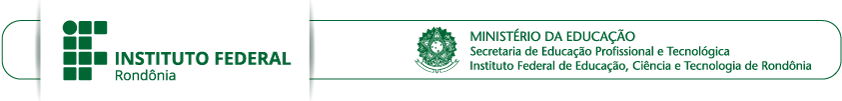 ANEXO II PLANO DE ATIVIDADES DE MONITORIA POR COMPONENTE CURRICULAR E TURMAJI-PARANÁ/RO,	de	de 2023.ASSINATURA DO ESTUDANTE MONITORASSINATURA DO PROFESSOR ORIENTADORIDENTIFICAÇÃOIDENTIFICAÇÃOMonitor:Monitor:Curso do Monitor:Ano/Período:Orientador:Orientador:Curso de atendimento:Disciplina da Monitoria:Ano/Período:Período de atendimento:ATIVIDADESATIVIDADESATIVIDADESATIVIDADESObjetivos:Objetivos:Objetivos:Objetivos:Descrição das AtividadesDataHorárioProcedimentos e Recursos